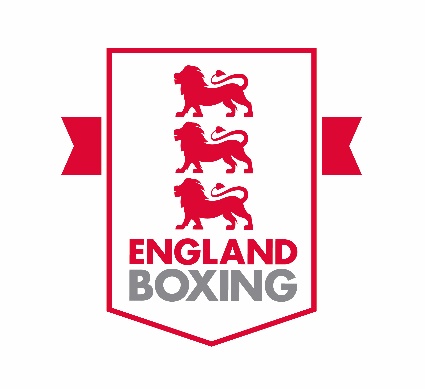 ENGLAND BOXING NATIONAL DEVELOPMENT CHAMPIONSHIPS 2019 – NORTH SEMI-FINAL KEY INFORMATION CIRCULARDate and venueSunday 20th October 2019 at Newton Aycliffe Leisure Centre, Beveridge Arcade, Newton Aycliffe, DL5 4EH.General Information 
Welcome to the information circular for the England Boxing National Development Championship north semi-final. This circular will address operational and logistical matters relating to the event and hopefully answer any queries you have at this stage. This event is for male and female, junior and senior boxers and will be held at Newton Aycliffe Leisure Centre.This is the north semi-final and the finals will be on Saturday 26th and Sunday 27th October at The Spiceball, Banbury. These are the final stages of this competition, but England Boxing would like to recognise and thank all those involved in the regional rounds in the run-up to this weekend. The priceless volunteers in our sport make it possible for our next generation of boxers to compete on the national stage. Accreditation 
Accreditation wristbands will be issued each day to boxers and coaches at weigh-in. If a club has one boxer, three coach accreditations will be issued. If a club has more than one boxer, six coach accreditations will be issued. Accreditation will only be issued upon the coach showing a valid ID card and in-date DBS.Boxers are to exchange their old wristband for a new one when removing them to box.You will need to be in possession of your wrist band to access the field of play.  Venue AccessOn the day of a bout, when not competing, boxers and coaches will be allowed to enter the venue to watch the boxing from the stands with their accreditation wristbands, but will not be allowed onto the field of play.Boxers/coaches should please enter through the main doors. The spectators’ entrance is to the right of the building/main entrance. England Boxing signage will be present. Weigh-inBoxers are required to attend weigh-in only on the day they are competing, which will remove the need for boxers not competing until the final to travel unnecessarily early. Further information below to assist:The weigh-in will take place inside Newton Aycliffe Leisure Centre – please follow signage in the venue – between 10am and 12noon on 20th October. Boxers and coaches should be at the venue in good time to be weighed in and to carry out their medicals. Please ensure you bring your medical cards and gumshields with you (no red or partially red). Please note that due to the number of boxers entered in the event, only one coach of the same gender from any one club will allowed to enter the weigh in room with their boxer(s). Coaches are to make sure that their England Boxing lanyards are in date and they bring them to the event.Please be advised that any boxer who does not weigh-in and medical on the day and time they are required to do so will be withdrawn from the Championships. Notification of any withdrawals will be given to affected clubs as soon as possible and posted online to try to assist in travel plans and save clubs unnecessary travel and expenditure. Programme   The programme/bout list will be communicated by Wednesday 16th October.Two rings will be in place for the north semi-final.Boxing is to commence at 1pm. The session break will be from 3pm to 3.30pm.Please note that the programme will be dependent on all boxers making the weight and passing the doctor’s examination.  Box Office    Tickets can be purchased at the Ticket Desk in Newton Aycliffe Leisure Centre on the day of competition only. Prices are £20 per adult, £10 per concession (over 65), £5 per child (five to 15-year-olds) four and under free. Please note it is cash only and no £50 notes will be accepted.PhotographyPlease note that an England Boxing photographer and videographer will be capturing footage on both days of the event that may include capturing images of spectators. By attending as a spectator, you agree this imagery can be used by England Boxing and other media outlets.Parking    There are numerous pay and display car parks outside and surrounding the venue. There is also a multi-story car park in the shopping centre adjacent to the boxing venue. Enquiries   If you have any questions regarding the information contained in this document, please do not hesitate to contact the England Boxing Office on 0114 2235654.  The very best of luck to all competitors